 CORPORACIÓN EDUCACIONAL A&G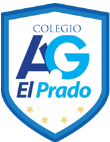 COLEGIO EL PRADO PROFESORA: JENNIFER TORRES   1RO BÁSICOGUÍA DE APRENDIZAJE DE MATEMÁTICA1RO BÁSICONombre:_____________________________ Fecha:______________OBJETIVO-Reconocer los números del 1 al 5            -Leer y escribir números del 1  al 5Observa las imágenes y luego escribe el número que representa cada dibujo. 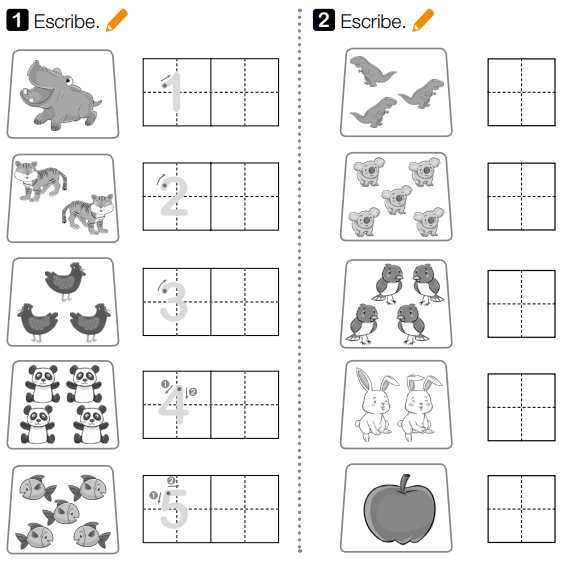 Acompañado junto a un adulto, lee en voz alta los siguientes números y luego el adulto te evaluará. 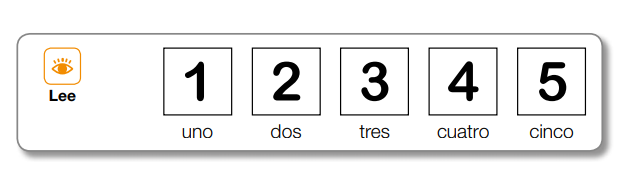 Une con una línea el número con la cantidad de elementos representados. 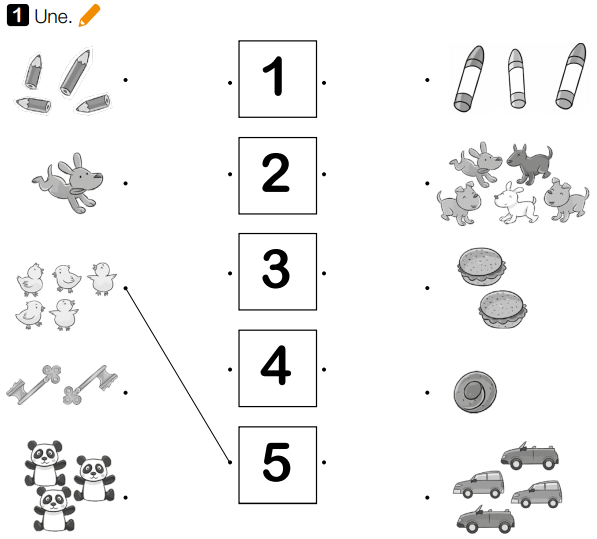 Lo hice bien           tengo que practicar